	KLASA: 402-03/22-01/11	URBROJ: 2140-27-1-22-3	Stubičke Toplice, 14.2.2022.1.	OPIS PROBLEMA ČIJEM SE RJEŠAVANJU ŽELI DOPRINIJETI OVIM NATJEČAJEM2022. godine istaknuto je više prioritetnih ciljeva koji proizlaze iz vizije razvoja Općine Stubičke Toplice i slijedom kojih su planirana proračunska sredstva za 2022. godinu. Prioritetni cilj 2 je Prostor ugodnog življenja za cjelokupno stanovništvo. U okviru mjere 2.1. Zaštita okoliša i očuvanje prirodnih vrijednosti i dobara ruralnog krajobraza jedna od aktivnosti je potpora udrugama u području zaštite okoliša. Svrha ove mjere je održavanje prirodnog nasljeđa i bogatstva, a njezini indikatori broj udruga koje promiču zaštitu okoliša kao i broj projekata u području zaštite okoliša. Na doprinos udruga računalo se i pri definiranju mjere 2.2. Osvješćivanje, oživljavanje i unapređenje kulturnog nasljeđa. Aktivnostima u okviru te mjere daje se potpora radu udruga koje brinu i šire svijest o kulturnoj baštini, koje su programski usmjerene na prenošenje starinskih običaja i tradicije te očuvanje kulturne baštine, kao i druge aktivnosti kojima se promovira Općina Stubičke Toplice.U okviru mjere 2.4. Društveno socijalna odgovornost i osjetljivost želi se pomoći socijalno ugroženim osobama i marginaliziranim skupinama stanovnika. U okviru te mjere daje se potpora udrugama koje zastupaju socijalno ugrožene skupine, podupiru programi kojima se uključuju socijalno marginalizirane skupine stanovnika u cilju smanjenja društvenih nejednakosti.Svakako, da bi određena zajednica bila prostor ugodnog življenja, ona mora svojim stanovnicima ponuditi i slobodno vrijeme, potaknuti ih na zdrav život, od malih nogu. Stoga, a sukladno dosadašnjem usmjerenju temeljem kojeg smo stekli status „Općina – prijatelj djece“ i Strateškom planu MZOS za razdoblja 2014.-2016., kao jedan od posebnih ciljeva postavljamo si uključivanje što većeg broja djece u sport, zbog čega se daje više potpora udrugama koje imaju pomladak u sportu.Svi izrazi koji se u ovom Javnom natječaju koriste za osobe u muškom ili ženskom rodu, odnose se na jednak način za muški i ženski rod, bez obzira jesu li korišteni u muškom ili ženskom rodu.2.	CILJEVI NATJEČAJA I PRIORITETI ZA DODJELU SREDSTAVA Osnovni cilj Natječaja za dodjelu financijskih sredstava projektima ili programima udruga na području Općine Stubičke Toplice je osnaživanje sektora civilnog društva za provođenje projekata i programa koji su od osobitog interesa za opće dobro u općini Stubičke Toplice.Specifični ciljevi ovog Natječaja odnose se na:1.	Osnaživanje kapaciteta organizacija civilnog društva za provođenje projekata/programa koji doprinose kvaliteti života stanovnika Općine Stubičke Toplice;2.	Potpora inovativnim projektima/programima koji aktivno doprinose rješavanju problema u lokalnoj zajednici.Projekti ili programi udruga razvrstavaju se prema područjima ovisno o ciljevima koji se projektom ili programom žele postići:3.	PLANIRANI IZNOSI I UKUPNA VRIJEDNOST NATJEČAJAZa financiranje projekata u okviru ovog Natječaja raspoloživ je iznos od 190.000,00 kuna.Najmanji iznos traženih sredstava za financiranje projekta je 1.000,00 kuna, a najveći 40.000,00 kuna.Iznos potpore Općine Stubičke Toplice za pojedini projekt/program određuje se u odnosu na ostvarene bodove u ocjeni kvalitete projektne/programske prijave. Zatraženi iznos potpore ne smije prelaziti financijske pragove određene javnim natječajem.Sredstva su osigurana u Proračunu Općine Stubičke Toplice za 2022. godinu (Službeni glasnik Krapinsko-zagorske županije br. 55a/21).4.	FORMALNI UVJETI NATJEČAJA4.1.	Prihvatljivi prijavitelji: tko može podnijeti prijavu?Prijavitelji moraju ispunjavati sljedeće opće uvjete: da su upisani u Registar udruga i Registar neprofitnih organizacija.Da bi dokazao upis u navedene registre, prijavitelj dostavlja:izvadak iz Registra udruga Republike Hrvatske, ne stariji od tri mjeseca od dana raspisivanja natječaja, iz kojeg je vidljivo da prijavitelj djeluje barem godinu dana od dana registracije do dana raspisivanja natječaja. Izvadak iz registra udruga može zamijeniti i ispis elektronske stranice sa svim podacima udruge u registru udruga. presliku ili internetski izvadak o upisu u Registar neprofitnih organizacija. da su se svojim statutom opredijelili za obavljanje djelatnosti i aktivnosti koje su predmet financiranja i kojima promiču uvjerenja i ciljeve koji nisu u suprotnosti s Ustavom i zakonom.Ova činjenica utvrdit će se uvidom u dokaz iz prethodne točke i uvidom u statut udruge te je prijavitelj dužan dostaviti:presliku ovjerenog statuta.da program/projekt koji prijave na javni natječaj bude ocijenjen kao značajan (kvalitetan, inovativan i koristan) za razvoj civilnoga društva i zadovoljenje javnih potreba Općine definiranih razvojnim i strateškim dokumentima (Strategija razvoja Općine Stubičke Toplice za razdoblje 2015. do 2020. godine). Ova činjenica utvrdit će se uvidom u Prijavni obrazac.da su uredno ispunili obveze iz svih prethodno sklopljenih ugovora o financiranju iz proračuna Općine i drugih javnih izvora.Ova činjenica utvrdit će se uvidom u knjigovodstvene evidencije Općine Stubičke Toplice. Općina Stubičke Toplice također pridržava pravo provjere je li prijavitelj ispunio obveze prema drugim davateljima financijskih sredstava iz drugih javnih izvora.da nemaju dugovanja s osnove plaćanja doprinosa za mirovinsko i zdravstveno osiguranje i plaćanje poreza te drugih davanja prema državnom proračunu i proračunu Općine.Prijavitelj je dužan dostaviti:potvrdu Porezne uprave o stanju duga. Potvrda mora biti izdana unutar roka od kada je raspisan natječaj do datuma dostave projektnog prijedloga.dok će se dugovanje prema Općini Stubičke Toplice utvrditi uvidom u knjigovodstvenu evidenciju Općine Stubičke Toplice.da se protiv Korisnika, odnosno osobe ovlaštene za zastupanje i voditelja programa/projekta ne vodi kazneni postupak i nije pravomoćno osuđen za prekršaje ili kaznena djela definirana Uredbom o kriterijima, mjerilima i postupcima financiranja i ugovaranja programa i projekata od interesa za opće dobro koje provode udruge (Nar. nov. br. 26/15).Prijavitelj je dužan dostaviti:uvjerenje nadležnog suda da se protiv osobe ovlaštene za zastupanje udruge (koja je potpisala obrasce za prijavu programa ili projekta i koja je ovlaštena potpisati ugovor o financiranju) i voditelja programa ili projekta ne vodi kazneni postupak, ne starije od 6 mjeseci od dana predaje prijave;da općim aktom imaju uspostavljen model dobrog financijskog upravljanja i kontrola te način sprječavanja sukoba interesa pri raspolaganju javnim sredstvima.Ova činjenica se utvrđuje uvidom u statut udruge.da imaju utvrđen način javnog objavljivanja programskog i financijskog izvješća o radu za proteklu godinu (mrežne stranice udruge ili drugi prikladan način).Ova činjenica se utvrđuje uvidom u prijavni obrazac (popunjavanje rubrike). Općina Stubičke Toplice izvršit će uvid u financijske izvještaje udruge u Registru neprofitnih organizacija.da imaju zadovoljavajuće organizacijske kapacitete i ljudske resurse za provedbu programa ili projekta, programa javnih potreba, javnih ovlasti, odnosno pružanje socijalnih usluga.Ova činjenica se utvrđuje uvidom u evidenciju članova. Prijavitelj je dužan dostaviti:izvadak iz evidencije članova na dan predavanja prijave. Izvadak mora biti potpisan od strane osobe koja zastupa udrugu i ovjeren štambiljem udruge. Prijavitelj mora dokazati da ima članstvo s područja Općine Stubičke Toplice, kako bi dokazao da provodi aktivnosti od interesa za opće dobro, kojom doprinosi zadovoljenju potreba stanovnika Općine.imaju uređen sustav prikupljanja članarina te uredno predaju sva izvješća Općini i drugim institucijama.Prijavitelj dostavlja:presliku odluke kojom regulirana prikupljanje članarina (ili izvadak iz zapisnika)izjavu o iznosu članarina koji je naplatio u 2021. godini na obrascunije u stečajnom postupku, postupku prisilne naplate ili u postupku likvidacije.Prijavitelj dostavlja:popunjen obrazac izjave.nije prekršio odredbe o namjenskom korištenju sredstava iz javnih izvora.Prijavitelj dostavlja:popunjen obrazac izjave.4.2.	Pravo prijave na Natječaj nemaju:ogranci, podružnice i slični ustrojbeni oblici udruga koji nisu registrirani sukladno Zakonu o udrugama kao pravne osobe; udruge koje nisu upisane u Registar neprofitnih organizacija; udruge čiji rad/djelatnost nije vezana uz područja djelovanja za koja je raspisan natječaj; udruge koje su nenamjenski trošile prethodno dodijeljena sredstva iz javnih izvora (nemaju pravo prijave sljedeće dvije godine, računajući od godine u kojoj su provodile projekt); udruge koje su u stečaju; udruge koje nisu ispunile obveze vezane uz plaćanje doprinosa ili poreza; udruge čiji je jedan od osnivača politička stranka. 4.3.	Koliko prijava se može podnijeti?Svaki prijavitelj može podnijeti jednu prijavu na javni poziv.Prijavitelj može na natječaj prijaviti jedan ili više projekata ili jedan program. Prijavitelj ne može prijaviti i projekt i program i/ili više programa. U slučaju da prijavljuje više projekata, dostavlja jednu prijavu, osim Obrasca prijave, koji dostavlja u onoliko primjeraka, koliko ima projekata. Prijavitelj može biti partner u više projekata/programa. Ako prijavitelj podnese više projektnih prijava koje zadovoljavaju uvjete ovog Poziva i prihvatljive su za financiranje, za potpisivanje Ugovora bit će odabrana prijava s većim brojem bodova.Prijavitelj može istovremeno biti partner u drugoj prijavi.4.4.	Prihvatljivi partneri na projektu / programuPrijava projekta/programa u partnerstvu nije obvezna, ali je poželjno da udruga provodi projekt/program u partnerstvu s dionicima na lokalnoj razini kako bi se postigla uspješnija realizacija ciljeva projekta/programa i njegova učinkovitija provedba. Udruga može prijaviti projekt/program, u jednom od prioritetnih područja u partnerstvu s pravnim osobama registriranim kao:organizacije civilnog društva;strukovne udruge i komore;javne ustanove ili druge neprofitne organizacije.Udruge koje prijavljuju projekt/program u partnerstvu, u zajedničkoj Izjavi o partnerstvu trebaju imati za svakog partnera potpis i ovjeru partnera. Preporučljivo je da udruga s partnerom sklopi sporazum o međusobnoj suradnji na projektu/programu. Partneri mogu sudjelovati u više od jedne prijave.Udruga koja prijavljuje projekt/program u partnerstvu odgovorna je za njegovo provođenje i za izvještavanje (financijsko i opisno).4.5.	Prihvatljive aktivnosti koje će se financirati putem natječajaPrihvatljivi su svi projekti/programi s područja:Zaštite okolišaKultureSocijalne zaštita i promicanja ljudskih pravaSporta.Planirano trajanje projekata je do 12 mjeseci, a program se sufinancira tijekom 12 mjeseci (od 1. siječnja 2022. do 31. prosinca 2022. godine).4.6.	Sljedeće vrste aktivnosti nisu prihvatljive za financiranje:aktivnosti koje se odnose isključivo ili većinski na pojedinačno financiranje sudjelovanja na radionicama, seminarima, konferencijama i kongresimaaktivnosti koje se odnose isključivo ili većinski na pojedinačne stipendije za studije ili radioniceaktivnosti koje se odnose isključivo na razvoj strategija, planove i druge slične dokumenteaktivnosti koje se tiču isključivo pravne zaštiteaktivnosti koje se tiču isključivo odnosa s javnošćuaktivnosti koje se sastoje isključivo od istraživačkih akcijaaktivnosti koje se odnose na osnivanje privatne tvrtke.4.7.	Prihvatljivi troškovi koji će se financirati ovim natječajem Sredstvima ovog natječaja mogu se financirati samo stvarni i prihvatljivi troškovi, nastali provođenjem projekta u vremenskom razdoblju naznačenom u ovim Uputama. Prilikom procjene projekta / programa, ocjenjivat će se potreba naznačenih troškova u odnosu na predviđene aktivnosti, kao i realnost visine navedenih troškova. Pod prihvatljivim troškovima podrazumijevaju se troškovi koji su neposredno povezani uz provedbu pojedinih aktivnosti predloženog programa ili projekta kao što su: troškovi provedbe projekta ili programa kao što su troškovi najma prostora, materijal za aktivnosti,troškovi komunikacije kao što su radijske objave, objave u tiskanim medijima, troškovi promotivnog materijala (brošure, letci, promotivne majice i sl.) troškovi reprezentacije vezani uz organizaciju programskih odnosno projektnih aktivnosti (pri čemu treba navesti svrhu, učestalost i očekivani broj sudionika i sl.), izdaci za troškove plaća i naknada vanjskim suradnicima koji sudjeluju u provedbi projekta (ugovor o autorskom djelu i honorar, ugovor o djelu, ugovor o djelu redovitog studenta, ugovor o radu) pri čemu treba navesti ime i prezime osobe koja će biti angažirana, njezine stručne kompetencije, broj mjeseci i mjesečni bruto iznos naknade,troškovi nabavke opreme nužne za provedbu projekta/programa koja mora biti specificirana po vrsti i iznosu, pod uvjetom da se ista upiše u knjigu materijalne imovine,putni troškovi, izdaci za prijevoz i smještaj (pri čemu je potrebno specificirati broj osoba, odredište, učestalost i svrhu putovanja te vrstu javnog prijevoza, vrstu smještaja i broj noćenja)ostali troškovi koji su izravno vezani za provedbu aktivnosti programa ili projekta.Ako se putuje privatnim vozilom, priznaje se trošak od 0,75 kn po prijeđenom kilometru (sukladno karti HAK-a) i trošak cestarina, a ako se putuje službenim vozilom prihvatljiv je trošak cestarine i trošak rezervoara goriva u odnosu na prijeđene kilometre. U putne troškove ubrajaju se samo troškovi osoba koji direktno sudjeluju u projektu/programu, a troškovi putovanja stručnjaka koji su podugovoreni za provedbu određene aktivnosti ubrajaju se u ukupni trošak honorara (ugovor o djelu ili ugovor o autorskom djelu).Ukoliko troškovi nisu u neposrednoj povezanosti sa sadržajem i ciljevima programa/projekta, smatrat će se da prijava ne udovoljava formalnim (administrativnim) uvjetima Javnog natječaja i kao takva će biti odbačena.4.8.	U neprihvatljive troškove spadaju:ulaganja u kapital ili kreditna ulaganja, jamstveni fondovi;troškovi kupnje opreme, namještaja, i manjih adaptacijskih radova ako premašuju vrijednost od 10% ukupnih prihvatljivih troškova projekta;troškovi kamata na dug;kazne, financijske globe i troškovi sudskih sporova;doprinosi za dobrovoljna zdravstvena ili mirovinska osiguranja koja nisu obvezna prema nacionalnom zakonodavstvu;plaćanje neoporezivih bonusa zaposlenima;bankovne pristojbe za otvaranje i vođenje računa, naknade za financijske transfere i druge pristojbe u potpunosti financijske prirode;troškovi koji su već bili financirani iz javnih izvora odnosno troškovi koji se u razdoblju provedbe projekta financiraju iz drugih izvora;kupnja rabljene opreme, strojeva i namještaja;doprinosi u naravi: nefinancijski doprinosi (robe ili usluge) od trećih strana koji ne obuhvaćaju izdatke za Korisnika;troškovi koji nisu predviđeni Ugovorom;donacije u dobrotvorne svrhe;zajmovi drugim organizacijama ili pojedincima;drugi troškovi koji nisu u neposrednoj povezanosti sa sadržajem i ciljevima projekta.5.	KAKO SE PRIJAVITI?Prijava se smatra potpunom ukoliko sadrži sve prijavne obrasce i obvezne priloge kako je traženo u natječajnoj dokumentaciji:5.3.	Gdje poslati prijavu? Prijave se mogu dostaviti elektroničkim putem pomoću poveznice: https://som-natjecaj.eu/authentication/register. Prijave se mogu dostaviti i u pisanom obliku: popunjeni obrazac prijave potrebno je potpisati od strane ovlaštene osobe za zastupanje i potvrditi pečatom, te dostaviti, sa svim obveznim prilozima, u jednom primjerku, u zatvorenoj omotnici, poštom, putem dostavljača ili osobno na adresu:OPĆINA STUBIČKE TOPLICEJedinstveni upravni odjelViktora Šipeka 1649244 Stubičke Topliceuz naznaku:“Javni natječaj za financiranje programa i projekata udruga 2022. - NE OTVARAJ“5.4.	Rok za slanje prijaveRok za prijavu na natječaj je od 16. veljače 2022. g. do 17. ožujka 2022. g.U slučaju podnošenja prijava u pisanom obliku, valjanim prijavama smatrat će se prijave dostavljane u pisarnicu Općine Stubičke Toplice do 15:00 sati.Sve prijave poslane izvan roka neće biti uzete u razmatranje.U slučaju da omotnica nije zatvorena i označena kako je navedeno u ovim Uputama, Općina Stubičke Toplice ne snosi odgovornost ukoliko se prijava otvori prije roka.Općina Stubičke Toplice ne snosi odgovornost ukoliko se prijava izgubi prilikom dostave (prije zaprimanja u Jedinstvenom upravnom odjelu).Prijavitelj sam snosi troškove izrade prijave.6.	KOME SE OBRATITI UKOLIKO IMATE PITANJA? Sva pitanja vezana uz natječaj mogu se postaviti pisanim putem, slanjem upita na sljedeću adresu pravnik@stubicketoplice.hr ili racunovodstvo@stubicketoplice.hr i to najkasnije 10 dana prije isteka natječaja, ili telefonom na br. 049/282-733.Odgovori na pojedine upite u najkraćem mogućem roku poslat će se izravno na adrese onih koji su pitanja postavili,  a sva pitanja i odgovori bit će prezentirani na web stranici www.stubicketoplice.hr. U svrhu osiguranja ravnopravnosti svih potencijalnih prijavitelja, davatelj sredstava ne može davati prethodna mišljenja o prihvatljivosti prijavitelja, partnera, aktivnosti ili troškova navedenih u prijavi.7.	POSTUPAK DODJELE FINANCIJSKIH POTPORAPostupak dodjele financijskih potpora provodi se sljedećim redoslijedom:(A) Donošenje Odluke o raspisivanju Javnog natječaja za financiranje programa i projekata udruga na području Općine Stubičke Toplice u 2022. godini(B) Objava natječaja(C) Otvaranje prijava i utvrđivanje administrativne prihvatljivostiNakon provjere svih pristiglih i zaprimljenih prijava u odnosu na propisane formalne uvjete natječaja, povjerenstvo davatelja financijskih sredstava izrađuje popis svih prijavitelja koji su zadovoljili propisane uvjete, čije se prijave stoga upućuju na procjenu kvalitete, kao i popis svih prijavitelja koji nisu zadovoljili propisane uvjete natječaja.Također, davatelj će pisanim putem obavijestiti sve prijavitelje koji nisu zadovoljili propisane uvjete o razlozima odbijanja njihove prijave.Od udruga čije prijave imaju manje nedostatke, Povjerenstvo će zatražiti naknadno dopunjavanje, odnosno ispravljanje prijave potrebnim podacima ili prilozima. Rok za dostavu dopune odnosno ispravka prijave je dva dana od primitka zahtjeva Povjerenstva.(D) Ocjenjivanje prijavljenih programa ili projekataSvaka pristigla i zaprimljena prijava, koja je ispunila formalne uvjete natječaja, ocjenjuje se temeljem obrasca za procjenu koji se nalazi u nastavku.Prijave koje su prošle kontrolu ispunjavanja formalnih uvjeta natječaja, ocjenjuje povjerenstvo za ocjenjivanje. Maksimalan broj bodova koji se može ostvariti je 75. Minimalan broj bodova koji pojedina prijava mora dobiti da bi ostvarila financijsku potporu je 15.(E) Javna objava rezultataNakon donošenja odluke o programima ili projektima kojima su odobrena financijska sredstva, Općina će javno objaviti rezultate natječaja s podacima o udrugama te programima ili projektima kojima su odobrena sredstva i iznosima odobrenih sredstava financiranja na web stranici www.stubicketoplice.hr. U roku od 8 dana od donošenja odluke o dodjeli financijskih sredstava, Općina će obavijestiti udruge čiji programi ili projekti nisu prihvaćeni za financiranje o razlozima ne financiranja njihova projekta ili programa uz navođenje ostvarenog broja bodova po pojedinim kategorijama ocjenjivanja i obrazloženja iz opisnog dijela ocjene ocjenjivanog projekta ili programa.Udruge, koje su nezadovoljne odlukom o dodjeli financijskih sredstava, imaju pravo podnošenja prigovora. Prigovor se može podnijeti isključivo na natječajni postupak ili bodovanje nekog kriterija s 0 (nula) bodova, ukoliko udruga smatra da je u prijavi dostavila dovoljno argumenata za drugačije bodovanje.Prigovor se podnosi u roku od osam dana od dana dostave pisane obavijesti o rezultatima natječaja. Prigovor se dostavlja u pisanom obliku, Jedinstvenom upravnom odjelu Općine Stubičke Toplice, na adresu Viktora Šipeka 16, 49244 Stubičke Toplice, osobno ili preporučenom poštanskom pošiljkom. O prigovoru odlučuje Općinsko vijeće Općine Stubičke Toplice na prvoj sljedećoj redovnoj sjednici. (F) Sklapanje ugovora o financiranju programa ili projektaSa svim udrugama kojima su odobrena sredstva, Općina će potpisati Ugovor o financiranju programa ili projekta najkasnije u roku od 30 dana od dana donošenja Odluke o financiranju.U slučaju da je odobreno samo djelomično financiranje programa ili projekta, načelnik Općine ima obvezu prethodno pregovarati o stavkama proračuna programa ili projekta i aktivnostima u opisnom dijelu programa ili projekta koje treba izmijeniti, a prije potpisivanja ugovora. Tako izmijenjeni obrasci prijave postaju sastavni dio ugovora.Ugovorom će se utvrditi način plaćanja odobrenog programa/projekta, ovisno o posebnostima odobrenog programa/projekta i odobrenom iznosu.	Prije sklapanja Ugovora, a svakako prije isplate sredstava, prijavitelj kojem su odobrena financijska sredstva dužan je dostaviti dokaz da je podnio financijska izvješća za 2020. godinu FINA-i (Potvrda po preuzetom financijskom izvještaju) kao i popunjen obrazac Izvještaj o potrošnji proračunskih sredstava (Obrazac: PROR-POT).	Na sva pitanja koja nisu uređena ovim Uputama, primjenjuje se Pravilnik o financiranju javnih potreba Općine Stubičke Toplice (Službeni glasnik Krapinsko-zagorske županije br. 23/15) i Uredba o kriterijima, mjerilima i postupcima financiranja i ugovaranja programa i projekata (Nar. nov. br. 26/15).8.	POPIS NATJEČAJNE DOKUMENTACIJEPrijavni obrazac (word format)Obrazac Izjave o partnerstvu (word format)Obrazac Izjave za provedbu projekta (word format)Obrazac ugovora (word format)Obrazac za opisni izvještaj (word format)Obrazac Izvještaj o potrošnji financijskih sredstava PROR-POT (excel format).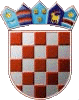 REPUBLIKA HRVATSKAKRAPINSKO-ZAGORSKA ŽUPANIJAOPĆINA STUBIČKE TOPLICEJAVNI NATJEČAJza financiranje programa i projekata udruga na području Općine Stubičke Toplice u 2022. godiniUPUTE ZA PRIJAVITELJEDatum objave natječaja:  Rok za dostavu prijava:15. veljače 2022. g.17. ožujak 2022. g.1.	Zaštita okoliša2.	Kultura3.	Socijalna zaštita i promicanje ljudskih prava4.	SportOpćina neće financirati programe i projekte organizacija koji se financiraju po posebnim propisima, vjerskih i političkih organizacija te organizacija civilnog društva koje ne zadovoljavaju uvjete propisane ovim Pravilnikom odnosno svakim pojedinačno raspisanim pozivom i natječajem.Općina neće iz proračuna financirati aktivnosti udruga koje se sukladno Zakonu i drugim pozitivnim propisima smatraju gospodarskom djelatnošću udruga.Općina neće financirati programe i projekte koji se ne provode na području Općine Stubičke Toplice.Pravo prijave na natječaj nemaju udruge koje nisu uskladile statute sa Zakonom o udrugama (Nar. nov. br. 74/14).Partneri moraju zadovoljiti sve uvjete prihvatljivosti koji vrijede za prijavitelja navedeni pod točkom 2.1. Natječaja.Red. br.DokumentPopunjen obrazac prijaveIzvadak iz Registra udruga RHPresliku ili internetski izvadak o upisu u Registar neprofitnih organizacijaPresliku ovjerenog statutaPotvrdu Porezne uprave o stanju duga - izvornikDokaz o nekažnjavanostiPotvrda nadležnog suda se protiv udruge i osobe ovlaštene za zastupanje ne vodi kazneni postupakIzvadak iz evidencije članovaPresliku odluke kojom regulirana prikupljanje članarina (ili izvadak iz zapisnika)Obrazac izjave za provedbu programa/projektaPreslika programa rada za 2022.Preslika financijskog plana za 2022.Popunjen obrazac izjave o partnerstvu - izvornikRačuni, ponude, ugovoriDokumentacija od 1. do 13. za partnera/e u projektuKVALITETA PROJEKTNOG/PROGRAMSKOG PRIJEDLOGABODOVI1. Program/projekt je usklađen sa Strategijom razvoja Općine Stubičke Toplice 2015.-2020. 0 – nije usklađen1. Program/projekt je usklađen sa Strategijom razvoja Općine Stubičke Toplice 2015.-2020. 3 – usklađen je2. Aktivnosti programa/projekta su jasno razrađene0 – ne2. Aktivnosti programa/projekta su jasno razrađene1- donekle su razrađene2. Aktivnosti programa/projekta su jasno razrađene2 - da3. Ciljna skupina je jasno precizirana, kvantitativno i kvalitativno0 – ne3. Ciljna skupina je jasno precizirana, kvantitativno i kvalitativno1- donekle 3. Ciljna skupina je jasno precizirana, kvantitativno i kvalitativno2 - da4. Iz prijavnog obrasca je vidljivo da se projekt/program temelji na analizi stanja i potrebama korisnika 0 – ne4. Iz prijavnog obrasca je vidljivo da se projekt/program temelji na analizi stanja i potrebama korisnika 1- donekle 4. Iz prijavnog obrasca je vidljivo da se projekt/program temelji na analizi stanja i potrebama korisnika 2 - da5. Projekt/program ima definirane rezultate i indikatore za njihovo mjerenje0 – ne5. Projekt/program ima definirane rezultate i indikatore za njihovo mjerenje1- donekle 5. Projekt/program ima definirane rezultate i indikatore za njihovo mjerenje2 - da6. Projekt/program ima definirane mjere promocije0 – ne6. Projekt/program ima definirane mjere promocije1- donekle 6. Projekt/program ima definirane mjere promocije2 - da7. Projekt/program je posebno orijentiran na djecu, osobe s posebnim potrebama, osobe kojima prijeti bilo koji oblik socijalne isključenosti, žene0 - ne7. Projekt/program je posebno orijentiran na djecu, osobe s posebnim potrebama, osobe kojima prijeti bilo koji oblik socijalne isključenosti, žene5 – uključeni su, ali ne isključivo7. Projekt/program je posebno orijentiran na djecu, osobe s posebnim potrebama, osobe kojima prijeti bilo koji oblik socijalne isključenosti, žene10 – posebno je orijentiran na te skupine8. Projektom/programom se uključuje u manifestacije ili druge aktivnosti Općine0 - ne8. Projektom/programom se uključuje u manifestacije ili druge aktivnosti Općine5 – donekle8. Projektom/programom se uključuje u manifestacije ili druge aktivnosti Općine10 - daKAPACITETI UDRUGE (I PRIJAVITELJA)1. Iskustvo u provođenju sličnih programa/projekata0 - nijedan1. Iskustvo u provođenju sličnih programa/projekata1 - 1 projekt/program1. Iskustvo u provođenju sličnih programa/projekata3 - 2 ili više2. Članstvo udruge (redovno) s područja Općine Stubičke Toplice0 –  do 3 člana2. Članstvo udruge (redovno) s područja Općine Stubičke Toplice4 do 7 članova – prema broju2. Članstvo udruge (redovno) s područja Općine Stubičke Topliceviše od 7 članova – prema broju do 303. Udruga ima partnera na projektu/programu0 - ne3. Udruga ima partnera na projektu/programu5 - daPRORAČUN1. Postoji usklađenost očekivanih rezultata s troškovima0 – ne1. Postoji usklađenost očekivanih rezultata s troškovima1 - donekle1. Postoji usklađenost očekivanih rezultata s troškovima2 - daODRŽIVOST I NASTAVAK PROGRAMA/PROJEKTA1. Jesu li rezultati programa/projekta održivi nakon završetka provedbe 0 – ne1. Jesu li rezultati programa/projekta održivi nakon završetka provedbe 1 - donekle1. Jesu li rezultati programa/projekta održivi nakon završetka provedbe 2 - daVAŽNO!Svi korisnici kojima su odobrena financijska sredstva Općine dužni su prilikom prezentiranja/provedbe projekta/programa u javnosti, naznačiti da je isti su/financiran od strane Općine Stubičke Toplice (npr. na letcima, prilikom davanja medijskih izjava, na web stranici, na materijalu ili robi koju je sufinancirala Općina).